TÜRKÇE MAKALE BAŞLIĞI (en fazla 15 kelime)İngilizce Makale BaşlığıYazar Adı SOYADI 1*, Yazar Adı SOYADI 2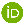 1 Üniversite Adı, Fakülte-Enstitü Adı, Bölüm-Ana Bilim Dalı Adı, Posta Kodu, İl, Ülke, Orcid No 2 Üniversite Adı, Fakülte-Enstitü Adı, Bölüm-Ana Bilim Dalı Adı, Posta Kodu, İl, Ülke, Orcid NoBu sayfada sadece ÖZ ve ABSTRACT yer almalıdır1. GİRİŞ(Yazılar 1,5 satır aralıkla ve 12 punto Times New Roman yazı karakteri ile yazılmalıdır.)Makalede mutlaka bulunması gereken “Giriş” bölümü ile çalışma konusunun önemi, amacı, kapsamı, literatürdeki yeri, konunun gerekliliği mevcut çalışmalar ışığında vurgulanarak değerlendirilmeli, çalışmanın ulusal ve uluslararası literatüre katkısı net bir şekilde ortaya konulmalı ve çalışma ile beklenen katkılara yer verilmelidir. Bu bölümde konu ile ilgili çok temel örneklerin dışında Şekil ve Tablo kullanımından kaçınılmalıdır.2. BİRİNCİ DERECE BAŞLIK (kalın / bold, hepsi büyük harf) 2.1. İkinci Derece Başlık (kalın / bold, sadece ilk harfler büyük) 2.1.1. Üçüncü Derece Başlık (olağan / regular, sadece ilk harfler büyük)Giriş bölümünü takip eden bölümlerde araştırma evreni, çalışmaya konu materyal/materyaller, materyal/materyallerin seçim ölçütleri, nitelikleri ve özellikleri, çalışma alanı ile çalışmada uygulanan yöntem/yöntemler, örnekleme desenleri, varsa istatistiksel analizler açık ve net biçimde anlatılmalıdır. Ayrıca çalışmadan elde edilen bulgular gerektiğinde görsel belgelerden, orijinal tasarımlardan veya istatiksel analizlerden faydalanılarak açık ve net bir şekilde sunulmalıdır. Bu amaçla gerektiğinde alt başlıklar kullanılabilir. Anlatımda tekrardan kaçınılmalı, görsel belgeler kullanılıyorsa özgün yorumları ile metne aktarılmalıdır. Makalelerin metin uzunluğu Şekil ve Tablo alt yazıları ile Kaynaklar da dâhil olmak üzere 5000 kelimeden az olmamalı ve 8000 kelimeyi geçmemelidir.Bölüm başlıkları için Times New Roman ile 12 punto yazı boyutu ve kalın yazı tipi kullanılmalıdır. Yukarıda açıklanan çerçevede, bir makalede birinci derece bölüm başlıklarının kullanılması zorunludur. Gerekli görüldüğü durumlarda alt düzeyde ikinci ve üçüncü derece bölüm başlıkları kullanılabilir. Üçüncü derece alt başlıktan daha alt düzeyde ayrıntıya inilmemelidir.  Birinci, ikinci ve üçüncü derece başlıklar aşağıdaki düzene uygun şekilde oluşturulmalıdır: Sonuç bölümünde çalışma ile elde edilen özgün bulgular tartışılmalı ve çalışmanın vardığı sonuçlara mevcut literatür ışığında vurgu yapılmalıdır. Metin anlatımında tekrarlayan cümle ve ifadelerden kaçınılmalıdır. Çalışmanın bilimsel, toplumsal, kültürel ve çevresel katkılarına yer verilmelidir.Tüm Şekil ve Tablolar kendi içlerinde birbirini takip edecek şekilde numaralandırılmalı, atfının yapıldı metni takip edecek şekilde makalede içinde ilgili bölüme yerleştirilmelidir. Şekil ve Rablo numaraları ve açıklamaları Times New Roman yazı tipinde 12 punto yazılmalıdır. Şekil adları şeklin altına, tablo adları tablonun üzerine eklenmelidir. Şekil ve Tablo başlıkları kısa, öz ait olduğu Şekli, Tablo’yu açıklayıcı nitelikte olmalıdır.Şekil ve Tabloların genişlikleri 8 ile 17 cm arasında olmadır. Zorunlu ise boyutları en fazla 16x22 cm ölçülerinde hazırlanmalıdır. Makalelerde fotoğraflar renkli veya gri tonlamalı, 300 dpi çözünürlükte ve JPG formatında olmalı ve mutlaka bilgilendirici nitelik taşımalıdırlar. Yazarlar makalede kullandıkları şekillerin baskı kalitelerini kontrol etmeli ve yüksek kalitede basıma uygun şekiller kullanmalıdır Tablolarda dikey çizgi kesinlikle bulunmamalı, istatistiksel önemliliklerin belirtilmesinde mümkün olduğunca P değerleri verilmeli veya “ * ” gibi sembollerin açıklaması mutlaka yapılmalıdır. İstatistiksel karşılaştırmalar için küçük harf kullanılmalı ve açıklamalarda hangi karşılaştırma yönteminin kullanıldığı ve önem düzeyi belirtilmelidir. Şekil ve Tablo başlıkları ve açıklamaları kısa, öz ve tanımlayıcı olmalıdır. Şekil ve Tablolarda kısaltma kullanılmış ise hemen altında kısaltmalar açıklanmalıdır. Parçalardan oluşan şekiller gruplandırılmalı veya yüksek kalitede JPG formatına dönüştürülmelidirler. Tablo 1. Tablo isimleri yalnızca ilk harf büyük olacak şekilde tümce düzeninde yazılmalıdır. (Alıntı ise mutlaka kaynak belirtilmelidir.)Table 1. Table 1. Table names should be written in sentence order with only the first letter capitalizedxxxxxxxxxxxxxxxxxxxxxxxxxxxxxxxxxxxxxxxxxxxxxxxxxxxxxxxxxxxxxxxxxxxxxxxxxxxxxxxxxxxxxxxxxxxxxxxxxxxxxxxxxxxxxxxxxxxxxxxxxxxxxxxxxxxxxxxxxxxxxxxxxxxxxxxxxxxxxxxx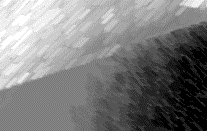 Şekil 1. Şekil isimleri yalnızca ilk harf büyük olacak şekilde tümce düzeninde yazılmalıdır.  (Alıntı ise mutlaka kaynak belirtilmelidir.) Figure 1. Figure names should be written in sentence order with only the first letter capitalized.Birimler: Makalelerde SI (Systeme International d’Units) birim sistemi kullanılmalıdır. Birimlerde “/” kullanılmamalı ve birimler arasında bir boşluk bırakılmalıdır (örneğin: 5,6 kg/ha değil, 5,6 kg ha-1; 18,9 g/cm3 değil, 18,9 g cm-3; 1,8  µmol/s/m2 değil, 1,8  µmol s-1 m-2). Kısaltmalar ve Semboller: Makale başlığı ve başlıklarda kısaltma kullanılmamalıdır. Gerekli olan kısaltmalar kavramların ilk geçtiği yerde parantez içinde verilmelidir. Kısaltmalarda ve sembollerin kullanımında ilgili alanın evrensel kurallarına uyulması zorunludur.Latince İsimler ve Kimyasallar: Makale başlığında yer alan Latince isimlerde otör adı kullanılmamalıdır. Öz ve makale metninde ise Latince isim ilk geçtiği yerde otör adıyla verilmeli, daha sonra geçtiği yerlerde uluslararası kabul görmüş kısaltmalar kullanılmalıdır, Örnek: “Pinus brutia (Ten.)…dır.”, “Pinus brutia... olarak da yetiştirilir.”. Tüm Latince isimler italik olarak yazılmalı, ancak yazımda ve gösterimde ilgili alanın evrensel yazım kurallarına uyulmalıdır. Çalışmalarda kullanılan kimyasallar, çalışma konusu gerektirmedikçe ve zorunlu olunmadıkça ticari adlarıyla verilmemelidir.  Formüller: Makalelerde formüller “Eşitlik” olarak adlandırılmalı, gerektiğinde numaralandırılmalı, numara formülün yanında sağa dayalı olarak parantez içinde gösterilmeli ve eşitlikler mümkün olduğunca tek satıra (çift sütunda 8 cm) sığdırılmalıdır. Denklemler: Denklemler sayfanın soluna dayalı olarak yazılmalıdır. Denklemlere sıra ile numara verilir. Bu numaralar (1), (2), (3) olarak satırın en sağ kenarına yazılmalıdır. Denklemlerden önce ve sonra 1 satır aralığı boşluk bırakılmalıdır. Metin içerisine yazılacak denklemler, Word yazım programındaki equation editor ile sola dayalı olarak yazılmalıdır. Birden fazla eşitlik kullanıldığında eşitliklere sağa dayalı olarak parantez içerisinde numara verilmelidir.Teşekkür ve BilgilendirmeÇalışmaya önemli katkıları geçen araştırmacılar, kişiler ile çalışmaya destek veren kurumlar ve proje numaralarına yer verilmelidir.  KAYNAKLARMetin içinde kaynak gösterimleri:Metin içinde yararlanılan tüm kaynaklara yazar soyadı ve yıl bilgisine göre atıf yapılmalı ve kaynak gösterimlerinde ekteki örnekler dikkate alınmalıdır: - Tek yazarlı kaynaklar:  “……………... görülmektedir (Atik, 2010).- İki yazarlı kaynaklar: “……………...tespit edilmiştir (Parlak ve Atik, 2020).- Üç ve daha fazla yazarlı kaynaklar: “……………...vurgulanmıştır (Parlak v.d., 2013). Kaynak gösterimlerinde sayfa numaraları belirtilmesinin gerektiği durumlarda: “……………... görülmektedir (Atik, 2010, 17-19).Metin içerisinde doğrudan yazara yapılan atıflarda:  - Atik (2010)’a göre ……………... incelenmiştir. - Parlak ve Atik (2020) ……………... belirtmişlerdir.- Atik vd. (2013) ……………...ifade etmişlerdir.Aynı yazarın aynı tarihli birden fazla yayınına yapılan atıflarda:Metin içerisinde aynı yazarın aynı tarihli birden fazla yayını kullanıldığı durumda metin içinde geçtiği sıra esas alınarak: ……………... (Atik vd. 2010a, 2010b) örneğinde olduğu gibi yayın yılından sonra a harfinden başlayacak şekilde küçük harfler ilave edilerek atıf gösterimi yapılmalıdır.Aynı cümlede birden fazla yayınına yapılan atıflarda:Yayın yılları esas alınarak sırası ile verilmelidir. Örneğin ……………... ortaya koyulmuştur (Atik, 2010; Atik vd., 2013; Parlak ve Atik, 2020).Kaynaklar ListesiKaynakça kısmında makale içerisinde atfı yapılan bütün kaynaklar (basılmış ve basıma kabul edilmiş) yazarların soyadına göre alfabetik olarak, tam yayın bilgisi ile verilmelidir. Kaynaklar orijinal dilinde verilmeli ve kaynak isimleri kısaltma yapılmadan kullanılmalıdır. Kaynaklar listesi ilk satır sayfanın soluna dayalı, geri kalan satırlar 1 cm içeriden başlayacak şekilde düzenlenmelidir. Kaynaklar orijinal dilinde yazılmalıdır.Makaledeki yanlış atıf ve kaynak gösterimlerine ait sorumluluk yazar(lar)a ait olacaktır!Dergi Makaleleri:Atik, M., 2010. Environmental Protection in Coastal Recreation Sites in Antalya-Turkey. Coastal Management 38 (6): 598 – 616. https://doi.org/10.1080/08920753.2010.519433Atik, M., Bell, S., Erdoğan, R., 2013. Understanding Cultural Interfaces in the Landscape: a Case study of Ancient  Lycia in the Turkish Mediterranean. Landscape Research 38 (2): 222-242. https://doi.org/10.1080/01426397.2011.642345Kitap:Makhzoumi, J.,Pungetti, G., 1999. Ecological Landscape Design and Planning. Taylor & Francis, p.352. Kitap bölümü:Swaffield, S., 2005. Landscape as a Way of Knowing the World. In Harvey and Fieldhouse (Eds.), Cultured Landscape e designing the Environment in the 21st Century. Routledge, Taylor & Francis Group. ISBN 0-419-25030.Yazarı belirtilmeyen kurum yayınları:TDK, 2005. Türk Dil Kurumu Türkçe Sözlük. Türk Dil Kurumu 4. Akşam Sanat Okulu Matbaası, Ankara, 2243 sayfa.TUİK, 2005. Tarımsal Yapı. T.C. Başbakanlık Devlet İstatistik Enstitüsü, Yayın No: 1579, Ankara.İnternet Kaynakları:İnternetten alınan bilgi, Şekil ve Tablo kaynaklarında aşağıdaki belirtilen atıf gösterimleri esas alınmalıdır:Antalya Valiliği 2013. “TÜİK Verileriyle Antalya”. http://www.antalya.gov.tr/icerik/12/172/tuik-verileriyle-antalya.html.  (Erişim tarihi 17 Ocak 2013).NGBB 2021. Nezahat Gökyiğit Botanik Bahçesi Tarihçesi – Merkez Adaları - Planı. Erişim http://www.ngbb.org.tr (Erişim tarihi: 27 Ocak 2021).UNESCO, 2017. "Cultural Landscapes History and Terminology". http://whc.unesco.org/en/culturallandscape/#2 (Erişim 07.06.2018).WHC 2012.  Cultural Landscapes. UNESCO World Heritage Centre.  http://whc.unesco.org/en/culturallandscape/ (Erişim 10 Haziran 2012).Wikiland, 2019. “A Glass House”. https://www.wikiwand.com/pt/Philip_Johnson (Erişim Tarihi, 21.12.2019).Carder, J., “Philip Johnson and The Art Museum”. https://www.doaks.org/resources/philip-johnson/the-munson-williams-proctor-museum-of-art (Erişim Tarihi, 27.12.2019).Pascucci, D., 2014. “AD Classics: Munson-Williams-Proctor Arts Institute/Philip Johnson”. https://www.archdaily.com/492133/ad-classics-munson-williams-proctor-arts-institute-philip-johnson/ (Erişim Tarihi,25.12.2019).Tezler:Işıklı, R.C., 2010. Antalya Side Bölgesi Kültürel Peyzajlarının “Peyzaj Karakter Analizi” Yöntemi ile Değerlendirilmesi. Akdeniz Üniversitesi Fen Bilimleri Enstitüsü Peyzaj Mimarlığı Anabilim Dalı, Antalya, Türkiye, pp.167.Tam metin kongre/sempozyum kitabı:Mutlu Danacı, H., Atik, M., 2015. Vernacular Elements in Rural Cultural Landscapes different from Urban Cultural Landscapes as a Tool for Sustainability in Elmalı Case. RE-ConsD’15 International Conference, Re Evaluating Contemporary Design in Historical Context, İstanbul, Turkey 22-24 July 2015, pp.305-3010.Tülek, B., Atik, M., 2013. Dönüşen Peyzaj ve Kentlerde Endüstri Peyzajlarının Rolü. Peyzaj Mimarlığı 5.Kongresi, Adana 14-17 Kasım 2013, ss. 506-515.Makale BilgisiMakale BilgisiÖZMakale Geçmişi:Makale Geçmişi:Çalışmanın kapsamını, amacını, yöntemini ve sonuçlarına yer verilen Türkçe Öz ve İngilizce Abstract metni 200 kelimeyi geçmemelidir. Öz ve Abstract bölümleri Times New Roman yazı tipinde, 8 punto büyüklüğünde ve tek satır aralığı kullanılacak şekilde yazılmalıdır.Makale Başlığı şablondaki çizgileri aşmayacak şekilde ayarlanmalıdır.GelişDüzeltmeKabulXXXXXXXXXÇalışmanın kapsamını, amacını, yöntemini ve sonuçlarına yer verilen Türkçe Öz ve İngilizce Abstract metni 200 kelimeyi geçmemelidir. Öz ve Abstract bölümleri Times New Roman yazı tipinde, 8 punto büyüklüğünde ve tek satır aralığı kullanılacak şekilde yazılmalıdır.Makale Başlığı şablondaki çizgileri aşmayacak şekilde ayarlanmalıdır.DOI: 10.35379/cusosbil.XXXXXXDOI: 10.35379/cusosbil.XXXXXXÇalışmanın kapsamını, amacını, yöntemini ve sonuçlarına yer verilen Türkçe Öz ve İngilizce Abstract metni 200 kelimeyi geçmemelidir. Öz ve Abstract bölümleri Times New Roman yazı tipinde, 8 punto büyüklüğünde ve tek satır aralığı kullanılacak şekilde yazılmalıdır.Makale Başlığı şablondaki çizgileri aşmayacak şekilde ayarlanmalıdır.Anahtar Kelimeler:XXXXX(Anahtar kelimelerin baş harfleri büyük yazılmalıdır. 3-6 kelime arasında olmalıdır.)Anahtar Kelimeler:XXXXX(Anahtar kelimelerin baş harfleri büyük yazılmalıdır. 3-6 kelime arasında olmalıdır.)Çalışmanın kapsamını, amacını, yöntemini ve sonuçlarına yer verilen Türkçe Öz ve İngilizce Abstract metni 200 kelimeyi geçmemelidir. Öz ve Abstract bölümleri Times New Roman yazı tipinde, 8 punto büyüklüğünde ve tek satır aralığı kullanılacak şekilde yazılmalıdır.Makale Başlığı şablondaki çizgileri aşmayacak şekilde ayarlanmalıdır.Anahtar Kelimeler:XXXXX(Anahtar kelimelerin baş harfleri büyük yazılmalıdır. 3-6 kelime arasında olmalıdır.)Anahtar Kelimeler:XXXXX(Anahtar kelimelerin baş harfleri büyük yazılmalıdır. 3-6 kelime arasında olmalıdır.)Çalışmanın kapsamını, amacını, yöntemini ve sonuçlarına yer verilen Türkçe Öz ve İngilizce Abstract metni 200 kelimeyi geçmemelidir. Öz ve Abstract bölümleri Times New Roman yazı tipinde, 8 punto büyüklüğünde ve tek satır aralığı kullanılacak şekilde yazılmalıdır.Makale Başlığı şablondaki çizgileri aşmayacak şekilde ayarlanmalıdır.Article InfoArticle InfoABSTRACTArticle History:Article History:Xxxxxxxxxxxxxxxxxxxxxxxxxxxxxxxxxxxxxxxxxxxxxxxxxxxxxxxxxxxxxxxxxxxxxxxxxxxxxxxxxxxxxxxxxxxxxxxxxxxxxxxxxxxxxxxxxxxxxxxxxxxxxxxxxxxxxxxxxxxxxxxxxxxxxxxxxxxxxxxxxxxxxxxxxxxxxxxxxxxxxxxxxxxxxxxxxxxxxxxxxxxxxxxxxxxxxxxxxxxxxxxxxxxxxxxxxxxxxxxxxxxxxxxxxxxxxxxxxxxx.The Title of the article should be set not to exceed the lines in the template.ReceivedRevisedAcceptedXXXXXXXXXXxxxxxxxxxxxxxxxxxxxxxxxxxxxxxxxxxxxxxxxxxxxxxxxxxxxxxxxxxxxxxxxxxxxxxxxxxxxxxxxxxxxxxxxxxxxxxxxxxxxxxxxxxxxxxxxxxxxxxxxxxxxxxxxxxxxxxxxxxxxxxxxxxxxxxxxxxxxxxxxxxxxxxxxxxxxxxxxxxxxxxxxxxxxxxxxxxxxxxxxxxxxxxxxxxxxxxxxxxxxxxxxxxxxxxxxxxxxxxxxxxxxxxxxxxxxxxxxxxxx.The Title of the article should be set not to exceed the lines in the template.DOI: 10.35379/cusosbil.XXXXXXDOI: 10.35379/cusosbil.XXXXXXXxxxxxxxxxxxxxxxxxxxxxxxxxxxxxxxxxxxxxxxxxxxxxxxxxxxxxxxxxxxxxxxxxxxxxxxxxxxxxxxxxxxxxxxxxxxxxxxxxxxxxxxxxxxxxxxxxxxxxxxxxxxxxxxxxxxxxxxxxxxxxxxxxxxxxxxxxxxxxxxxxxxxxxxxxxxxxxxxxxxxxxxxxxxxxxxxxxxxxxxxxxxxxxxxxxxxxxxxxxxxxxxxxxxxxxxxxxxxxxxxxxxxxxxxxxxxxxxxxxx.The Title of the article should be set not to exceed the lines in the template.Keywords:XXXXX (The initials of the keywords must be capital. It should be between 3-6 words)Keywords:XXXXX (The initials of the keywords must be capital. It should be between 3-6 words)Xxxxxxxxxxxxxxxxxxxxxxxxxxxxxxxxxxxxxxxxxxxxxxxxxxxxxxxxxxxxxxxxxxxxxxxxxxxxxxxxxxxxxxxxxxxxxxxxxxxxxxxxxxxxxxxxxxxxxxxxxxxxxxxxxxxxxxxxxxxxxxxxxxxxxxxxxxxxxxxxxxxxxxxxxxxxxxxxxxxxxxxxxxxxxxxxxxxxxxxxxxxxxxxxxxxxxxxxxxxxxxxxxxxxxxxxxxxxxxxxxxxxxxxxxxxxxxxxxxxx.The Title of the article should be set not to exceed the lines in the template.Keywords:XXXXX (The initials of the keywords must be capital. It should be between 3-6 words)Keywords:XXXXX (The initials of the keywords must be capital. It should be between 3-6 words)Xxxxxxxxxxxxxxxxxxxxxxxxxxxxxxxxxxxxxxxxxxxxxxxxxxxxxxxxxxxxxxxxxxxxxxxxxxxxxxxxxxxxxxxxxxxxxxxxxxxxxxxxxxxxxxxxxxxxxxxxxxxxxxxxxxxxxxxxxxxxxxxxxxxxxxxxxxxxxxxxxxxxxxxxxxxxxxxxxxxxxxxxxxxxxxxxxxxxxxxxxxxxxxxxxxxxxxxxxxxxxxxxxxxxxxxxxxxxxxxxxxxxxxxxxxxxxxxxxxxx.The Title of the article should be set not to exceed the lines in the template.xxxx xxxxxxxxxxxxxxxxxxxxxxxx xxxxxxxxxxxxxxxxxxxxxxxx xxxxxxxxxxxxxxxxxxxxxxxx xxxxxxxxxxxxxxxxxxxxxxxx xxxxxxxxxxxxxxxxxxxxxxxx xxxxxxxxxxxxxxxxxxxx